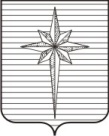 Дума ЗАТО ЗвёздныйРЕШЕНИЕ00.02.2022											№ 000Об утверждении формы проверочного листа (списка контрольных вопросов),  применяемого при осуществлении муниципального земельного  контроля на территории ЗАТО Звёздный В соответствии с частью 1 статьи 53 Федерального закона от 31.07.2020 № 248-ФЗ «О государственном контроле (надзоре) и муниципальном контроле в Российской Федерации», постановлением Правительства Российской Федерации от 27.10.2021 № 1844 «Об утверждении требований               к разработке, содержанию, общественному обсуждению проектов форм проверочных листов, утверждению, применению, актуализации форм проверочных листов, а также случаев обязательного применения проверочных листов»,Дума ЗАТО Звёздный РЕШИЛА:1. Утвердить прилагаемую форму проверочного листа (списка контрольных вопросов), применяемого при осуществлении  муниципального земельного контроля на территории ЗАТО Звёздный. 2. Опубликовать настоящее решение установленным порядком                       в информационном бюллетене ЗАТО Звёздный «Вестник Звёздного».3. Настоящее решение вступает в силу после официального  опубликования с 01.03.2022.Глава ЗАТО Звёздный – глава администрации ЗАТО Звёздный 				        А.М. Швецов